OBECNÍ ÚŘAD BUŠOVICEBUŠOVICE 7, 338 24 BŘASY 1Ohlašovací povinnost  k vyhlášce: „ Obecně závazná vyhláška obce Bušovice  č. 3/2021,      o místním poplatku za odkládání komunálního odpadu z nemovité věci“s účinností  1.1.2022Jméno a příjmení /vlastník nemovité věci/ --------------------------------------------------------------------------------Rodné číslo: ----------------------------------------------------------------------------------------------------------------------Místo pobytu:Ulice ,č.p. --------------------------------------------------------------------------------------------------------------------------Město/Obec, PSČ ---------------------------------------------------------------------------------------------------------------Telefon: ----------------------------------------------------------------------------------------------------------------------------Email: -------------------------------------------------------------------------------------------------------------------------------Doručovací adresa /vyplňte pouze, pokud je odlišná od místa pobytu/Osoba oprávněná jednáním:Obec: Bušovice                                                         Druh nemovité věci (vyberte jednu z možností)Č.p.:---------------	Rodinný důmČ.e (rekreační objekt)                                                               Stavba pro rodinnou rekreaci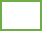                                                                                             Jiná-------------------------------------Číslo parcelní: --------------                                              (pokud ještě není přiděleno č.p.)Datum……………………………………….Podpis plátce:………………………………Údaje správce poplatku:Obecní úřad Bušovice se zavazuje zpracovávat poskytnuté osobní údaje v souladu s nařízením EU č.679/2016(GDPR) a Zákonu o ochraně osobních údajů č.110/2019 Sb.A                   Údaje o plátciB                   Údaje o nemovité věciC    Objednaná kapacita soustřeďovacích prostředků (sběrných nádob) a četnost         svozů pro nemovitou věc  POČET A DRUH SVOZŮBARVA ZNÁMKY                                      ROČNÍ POPLATEK                                      ROČNÍ POPLATEKPOČET A DRUH SVOZŮBARVA ZNÁMKYPOPELNICE  110 litrůZávazné objednánísvozů /X/52 svozů - 1 x týdněčervená4.004,- Kč41 svozů - kombinovaný svoz letní, zimníleden - duben a říjen - prosinec 1 x týdně,květen - září 1 x za 14 dní zelená3.157,- Kč 26 svozů – 1x za 14 dnů celoročně žlutá2.002,- Kč 12 svozů - 1 x měsíčně modrá924,- Kč11 svozů – letní svoz květen – září 1 x za 14 dnízvláště pro rekreantybílá847,- KčJednorázový svoz Výjimečný svozPouze jako doplněk k vývozům 77,- KčPaušální poplatek Nemovitosti, které nemají popelnici (především k rekreaci nebo neobydlené)504,- KčRoční sazba:Poplatková povinnost od data:Sazba pro aktuální rok:Datum:                        Podpis pracovníka OÚ: